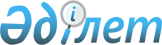 О внесении изменений в решение Отрарского районного маслихата от 22 декабря 2017 года № 22/106-VІ "О районном бюджете на 2018-2020 годы"
					
			С истёкшим сроком
			
			
		
					Решение Отрарского районного маслихата Южно-Казахстанской области от 9 апреля 2018 года № 26/136-VI. Зарегистрировано Департаментом юстиции Южно-Казахстанской области 12 апреля 2018 года № 4523. Прекращено действие в связи с истечением срока
      В соответствии с пунктом 5 статьи 109 Бюджетного кодекса Республики Казахстан от 4 декабря 2008 года, подпунктом 1) пункта 1 статьи 6 Закона Республики Казахстан от 23 января 2001 года "О местном государственном управлении и самоуправлении в Республике Казахстан" и решением Южно-Казахстанского областного маслихата от 20 марта 2018 года за № 21/243-VI "О внесении изменений в решение Южно-Казахстанского областного маслихата от 11 декабря 2017 года № 18/209-VI "Об областном бюджете на 2018-2020 годы", зарегистрированного в реестре государственной регистрации нормативных правовых актов за № 4481, Отрарский районный маслихат РЕШИЛ:
      1. Внести в решение Отрарского районного маслихата 22 декабря 2017 года № 22/106-VI "О районном бюджете на 2018-2020 годы" (зарегистрировано в реестре государственной регистрации нормативных правовых актов за № 4332, опликовано 29 декабря 2017 года в газете "Отырар алқабы" и эталонном контрольном банке нормативных правовых актов Республики Казахстан в электронном виде 10 января 2018 года) следующие изменение:
      пункт 1 изложить в следующей редакции:
      "1. Утвердить районный бюджет Отрарского района на 2018-2020 годы согласно приложениям 1, 2 соответственно, в том числе на 2018 год в следующих объемах:
      1) доходы – 11 437 348 тысяч тенге:
      налоговые поступления – 1 158 615 тысяч тенге;
      неналоговые поступления – 16 921 тысяч тенге;
      поступления от продажи основного капитала – 2 000 тысяч тенге;
      поступления трансфертов – 10 259 812 тысяч тенге;
      2) затраты – 11 452 533 тысяч тенге;
      3) чистое бюджетное кредитование – 16 378 тысяч тенге;
      бюджетные кредиты – 25 252 тысяч тенге;
      погашение бюджетных кредитов – 8 874 тысяч тенге;
      4) сальдо по операциям с финансовыми активами – 0:
      приобретение финансовых активов – 0;
      поступления от продажи финансовых активов государства – 0;
      5) дефицит (профицит) бюджета – -31 563 тысяч тенге;
      6) финансирование дефицита (использование профицита) бюджета - 31 563 тысяч тенге:
      поступление займов – 25 252 тысяч тенге;
      погашение займов – 8 943 тысяч тенге;
      используемые остатки бюджетных средств – 15 185 тысяч тенге.".
      Приложения 1, 2 указанного решения изложить в новой редакции согласно приложениям 1, 2 настоящему решению.
      2. Установить на 2018 год нормативы распределения общей суммы поступлений индивидуального подоходного налога и социального налога:
      по индивидуальному подоходному налогу с доходов, облагаемых у источника выплаты, в районные (городов областного значения) бюджеты:
      Отрарского района – 82,4 процентов;
      в областной бюджет от:
      Отрарского района – 17,6 процентов;
      по индивидуальному подоходному налогу с доходов иностранных граждан, не облагаемых у источника выплаты, в районные (городов областного значения) бюджеты - 50 процентов;
      в областной бюджет от районов (городов областного значения) - 50 процентов;
      по социальному налогу, в районные (городов областного значения) бюджеты - 50 процентов;
      в областной бюджет, от районов (городов областного значения) - 50 процентов;
      по индивидуальному подоходному налогу с доходов, не облагаемых у источника выплаты, в районные (городов областного значения) бюджеты, - 100 процентов.";
      3. Государственному учреждению "Аппарат Отрарского районного маслихата" в установленном законодательством Республики Казахстан порядке обеспечить:
      1) государственную регистрацию настоящего решения в территориальном органе юстиции;
      2) в течение десяти календарных дней со дня государственной регистрации настоящего решения маслихата направление его копии в бумажном и электронном виде на казахском и русском языках в Республиканское государсвенное предприятие на праве хозяйственного ведения "Республиканский центр правовой информации" для официального опубликаования и включения в эталонный контрольный банк нормативных прововых актов Республики Казахстан;
      3) в течение десяти календарных дней после государственной регистрации настоящего решения направление его копии на официальное опубликование в периодические печатные издания, распространяемых на территории Отрарского района;
      4) размещение настоящего решения на интернет-ресурсе Отрарского районного маслихата после его официального опубликования.
      3. Настоящее решение вводится в действие с 1 января 2018 года. Районный бюджет на 2018 год
					© 2012. РГП на ПХВ «Институт законодательства и правовой информации Республики Казахстан» Министерства юстиции Республики Казахстан
				
      Председатель сессии

      районного маслихата

Е.Ибрагим

      И.О. Секретарь районного маслихата

А.Мырзатай
Приложение 1
к решению Отрарского
районного маслихата от
09 апреля 2018 года № 26/136-VIПриложение 1
к решению Отрарского
районного маслихата от
22 декабря 2017 года
№ 22/106-VI
Категория 
Категория 
Категория 
Наименование
сумма, тысяч тенге
Класс 
Класс 
Класс 
сумма, тысяч тенге
Подкласс
Подкласс
сумма, тысяч тенге
1. ДОХОДЫ
11 437 348
1
Налоговые поступления
1 158 615
01
Подоходный налог
540 873
2
Индивидуальный подоходный налог
540 873
03
Социальный налог
301 771
1
Социальный налог
301 771
04
Hалоги на собственность
286 230
1
Hалоги на имущество
279 917
3
Земельный налог
485
4
Hалог на транспортные средства
2 620
5
Единый земельный налог
3 208
05
Внутренние налоги на товары, работы и услуги
22 433
2
Акцизы
2 171
3
Поступления за использование природных и других ресурсов
7 896
4
Сборы за ведение предпринимательской и профессиональной деятельности
12 190
5
Налог на игорный бизнес
176
08
Обязательные платежи, взимаемые за совершение юридически значимых действий и (или) выдачу документов уполномоченными на то государственными органами или должностными лицами
7 308
1
Государственная пошлина
7 308
2
Неналоговые поступления
16 921
01
Доходы от государственной собственности
9 539
1
Поступления части чистого дохода республиканских государственных предприятий
120
5
Доходы от аренды имущества, находящегося в государственной собственности
9 409
9
Прочие доходы от государственной собственности
10
06
Прочие неналоговые поступления
7 382
1
Прочие неналоговые поступления
7 382
3
Поступления от продажи основного капитала
2 000
03
Продажа земли и нематериальных активов
2 000
1
Продажа земли
2 000
4
Поступления трансфертов 
10 259 812
02
Трансферты из вышестоящих органов государственного управления
10 259 812
2
Трансферты из областного бюджета
10 259 812
Функциональная группа 
Функциональная группа 
Функциональная группа 
Функциональная группа 
Функциональная группа 
сумма, тысяч тенге
Функциональная подгруппа
Функциональная подгруппа
Функциональная подгруппа
Функциональная подгруппа
сумма, тысяч тенге
Администратор бюджетных программ 
Администратор бюджетных программ 
Администратор бюджетных программ 
сумма, тысяч тенге
Программа
Программа
сумма, тысяч тенге
Наименование
2. Затраты
11 452 533
01
Государственные услуги общего характера
273 444
1
Представительные, исполнительные и другие органы, выполняющие общие функции государственного управления
179 428
112
Аппарат маслихата района (города областного значения)
25 054
001
Услуги по обеспечению деятельности маслихата района (города областного значения)
24 714
003
Капитальные расходы государственных органов
340
122
Аппарат акима района (города областного значения)
116 376
001
Услуги по обеспечению деятельности акима района (города областного значения)
111 462
003
Капитальные расходы государственных органов
1 954
009
Капитальные расходы подведомственных государственных учреждений и организаций
2 960
123
Аппарат акима района в городе, города районного значения, поселка, аула (села), аульного (сельского) округа
37 998
001
Услуги по обеспечению деятельности акима района в городе, города районного значения, поселка, аула (села), аульного (сельского) округа
37 998
2
Финансовая деятельность
1 990
459
Отдел экономики и финансов района (города областного значения)
1 990
003
Проведение оценки имущества в целях налогообложения
990
010
Приватизация, управление коммунальным имуществом, постприватизационная деятельность и регулирование споров, связанных с этим
1 000
5
Планирование и статистическая деятельность
2 000
459
Отдел экономики и финансов района (города областного значения)
2 000
061
Экспертиза и оценка документации по вопросам бюджетных инвестиций, проведение оценки реализации бюджетных инвестиций
2 000
9
Прочие государственные услуги общего характера
90 026
458
Отдел жилищно-коммунального хозяйства, пассажирского транспорта и автомобильных дорог района (города областного значения)
46 837
001
Услуги по реализации государственной политики на местном уровне в области жилищно-коммунального хозяйства, пассажирского транспорта и автомобильных дорог 
44 217
013
Капитальные расходы государственных органов
2 620
459
Отдел экономики и финансов района (города областного значения)
43 189
001
Услуги по реализации государственной политики в области формирования и развития экономической политики, государственного планирования, исполнения бюджета и управления коммунальной собственностью района (города областного значения)
42 809
015
Капитальные расходы государственных органов
380
02
Оборона
15 091
1
Военные нужды
14 591
122
Аппарат акима района (города областного значения)
14 591
005
Мероприятия в рамках исполнения всеобщей воинской обязанности
14 591
2
Организация работы по чрезвычайным ситуациям
500
122
Аппарат акима района (города областного значения)
500
007
Мероприятия по профилактике и тушению степных пожаров районного (городского) масштаба, а также пожаров в населенных пунктах, в которых не созданы органы государственной противопожарной службы
500
03
Общественный порядок, безопасность, правовая, судебная, уголовно-исполнительная деятельность
18 391
9
Прочие услуги в области общественного порядка и безопасности
18 391
458
Отдел жилищно-коммунального хозяйства, пассажирского транспорта и автомобильных дорог района (города областного значения)
18 391
021
Обеспечение безопасности дорожного движения в населенных пунктах
18 391
04
Образование
5 459 336
1
Дошкольное воспитание и обучение
277 810
123
Аппарат акима района в городе, города районного значения, поселка, аула (села), аульного (сельского) округа
43 910
041
Реализация государственного образовательного заказа в дошкольных организациях образования
43 910
464
Отдел образования района (города областного значения)
233 900
040
Реализация государственного образовательного заказа в дошкольных организациях образования
233 900
2
Начальное, основное среднее и общее среднее образование
4 870 870
464
Отдел образования района (города областного значения)
4 816 209
003
Общеобразовательное обучение
4 682 677
006
Дополнительное образование для детей
133 532
472
Отдел строительства, архитектуры и градостроительства района (города областного значения)
54 661
022
Строительство и реконструкция объектов начального, основного среднего и общего среднего образования
54 661
9
Прочие услуги в области образования
310 656
464
Отдел образования района (города областного значения)
310 656
001
Услуги по реализации государственной политики на местном уровне в области образования 
14 746
005
Приобретение и доставка учебников, учебно-методических комплексов для государственных учреждений образования района (города областного значения)
137 884
015
Ежемесячные выплаты денежных средств опекунам (попечителям) на содержание ребенка-сироты (детей-сирот), и ребенка (детей), оставшегося без попечения родителей за счет трансфертов из республиканского бюджета
7 065
022
Выплата единовременных денежных средств Казахстанским гражданам, усыновившим (удочерившим) ребенка (детей)-сироту и ребенка (детей), оставшегося без попечения родителей
546
067
Капитальные расходы подведомственных государственных учреждений и организаций
150 415
06
Социальная помощь и социальное обеспечение
658 074
1
Социальное обеспечение
256 609
451
Отдел занятости и социальных программ района (города областного значения)
252 994
005
Государственная адресная социальная помощь
252 994
464
Отдел образования района (города областного значения)
3 615
030
Содержание ребенка (детей), переданного патронатным воспитателям
3 615
2
Социальная помощь
343 465
451
Отдел занятости и социальных программ района (города областного значения)
343 465
002
Программа занятости
118 772
004
Оказание социальной помощи на приобретение топлива специалистам здравоохранения, образования, социального обеспечения, культуры и спорта в сельской местности в соответствии с законодательством Республики Казахстан
15 685
006
Жилищная помощь
3 119
007
Социальная помощь отдельным категориям нуждающихся граждан по решениям местных представительных органов
35 608
010
Материальное обеспечение детей-инвалидов, воспитывающихся и обучающихся на дому
1 967
014
Оказание социальной помощи нуждающимся гражданам на дому
65 532
017
Обеспечение нуждающихся инвалидов обязательными гигиеническими средствами и предоставление услуг специалистами жестового языка, индивидуальными помощниками в соответствии с индивидуальной программой реабилитации инвалида
56 512
023
Обеспечение деятельности центров занятости
46 270
9
Прочие услуги в области социальной помощи и социального обеспечения
58 000
451
Отдел занятости и социальных программ района (города областного значения)
58 000
001
Услуги по реализации государственной политики на местном уровне в области обеспечения занятости и реализации социальных программ для населения
38 630
011
Оплата услуг по зачислению, выплате и доставке пособий и других социальных выплат
2 600
050
Реализация Плана мероприятий по обеспечению прав и улучшению качества жизни инвалидов
16 330
067
Капитальные расходы подведомственных государственных учреждений и организаций
440
07
Жилищно-коммунальное хозяйство
1 128 828
1
Жилищное хозяйство
520 470
472
Отдел строительства, архитектуры и градостроительства района (города областного значения)
520 470
003
Строительство и (или) приобретение жилья государственного коммунального жилищного фонда
222 378
004
Проектирование, развитие, обустройство и (или) приобретение инженерно-коммуникационной инфраструктуры 
160 500
098
Приобретение жилья коммунального жилищного фонда
137 592
2
Коммунальное хозяйство
299 383
458
Отдел жилищно-коммунального хозяйства, пассажирского транспорта и автомобильных дорог района (города областного значения)
217 804
012
Функционирование системы водоснабжения и водоотведения
76 243
026
Организация эксплуатации тепловых сетей, находящихся в коммунальной собственности районов (городов областного значения)
87 000
028
Развитие коммунального хозяйства
878
058
Развитие системы водоснабжения и водоотведения в сельских населенных пунктах
53 683
472
Отдел строительства, архитектуры и градостроительства района (города областного значения)
81 579
005
Развитие коммунального хозяйства
4 000
007
Развитие благоустройства городов и населенных пунктов
77 579
3
Благоустройство населенных пунктов
308 975
458
Отдел жилищно-коммунального хозяйства, пассажирского транспорта и автомобильных дорог района (города областного значения)
308 975
015
Освещение улиц в населенных пунктах
32 259
016
Обеспечение санитарии населенных пунктов
1 000
018
Благоустройство и озеленение населенных пунктов
275 616
08
Культура, спорт, туризм и информационное пространство
880 241
1
Деятельность в области культуры
252 410
455
Отдел культуры и развития языков района (города областного значения)
144 355
003
Поддержка культурно-досуговой работы
144 355
472
Отдел строительства, архитектуры и градостроительства района (города областного значения)
108 055
011
Развитие объектов культуры
108 055
2
Спорт
428 543
465
Отдел физической культуры и спорта района (города областного значения)
232 083
001
Услуги по реализации государственной политики на местном уровне в области развития языков и культуры
13 758
004
Капитальные расходы государственных органов
350
005
Развитие массового спорта и национальных видов спорта 
201 430
006
Проведение спортивных соревнований на районном (города областного значения) уровне
4 000
007
Подготовка и участие членов сборных команд района (города областного значения) по различным видам спорта на областных спортивных соревнованиях
2 570
032
Капитальные расходы подведомственных государственных учреждений и организаций
9 975
472
Отдел строительства, архитектуры и градостроительства района (города областного значения)
196 460
008
Развитие объектов спорта и туризма
196 460
3
Информационное пространство
128 465
455
Отдел культуры и развития языков района (города областного значения)
108 093
006
Функционирование районных (городских) библиотек
92 784
007
Развитие государственного языка и других языков народа Казахстана
15 309
456
Отдел внутренней политики района (города областного значения)
20 372
002
Услуги по проведению государственной информационной политики
20 372
9
Прочие услуги по организации культуры, спорта, туризма и информационного пространства
70 823
455
Отдел культуры и развития языков района (города областного значения)
25 218
001
Услуги по реализации государственной политики на местном уровне в области развития языков и культуры
14 388
010
Капитальные расходы государственных органов
100
032
Капитальные расходы подведомственных государственных учреждений и организаций
10 730
456
Отдел внутренней политики района (города областного значения)
45 605
001
Услуги по реализации государственной политики на местном уровне в области информации, укрепления государственности и формирования социального оптимизма граждан
20 274
003
Реализация региональных программ в сфере молодежной политики
25 331
9
Топливно-энергетический комплекс и недропользование
984 237
9
Прочие услуги в области топливно-энергетического комплекса и недропользования
984 237
458
Отдел жилищно-коммунального хозяйства, пассажирского транспорта и автомобильных дорог района (города областного значения)
984 237
036
Развитие газотранспортной системы
984 237
10
Сельское, водное, лесное, рыбное хозяйство, особо охраняемые природные территории, охрана окружающей среды и животного мира, земельные отношения
326 093
1
Сельское хозяйство
318 615
473
Отдел ветеринарии района (города областного значения)
277 312
001
Услуги по реализации государственной политики на местном уровне в сфере ветеринарии
26 648
003
Капитальные расходы государственных органов
26 480
005
Обеспечение функционирования скотомогильников (биотермических ям) 
2 210
006
Организация санитарного убоя больных животных
1 070
007
Организация отлова и уничтожения бродячих собак и кошек
4 000
008
Возмещение владельцам стоимости изымаемых и уничтожаемых больных животных, продуктов и сырья животного происхождения
6 851
009
Проведение ветеринарных мероприятий по энзоотическим болезням животных
33 313
010
Проведение мероприятий по идентификации сельскохозяйственных животных
1 400
011
Проведение противоэпизоотических мероприятий
175 340
498
Отдел земельных отношений и сельского хозяйства района (города областного значения)
41 303
001
Услуги по реализации государственной политики на местном уровне в сфере земельных отношений и сельского хозяйства
40 463
003
Капитальные расходы государственного органа
840
9
Прочие услуги в области сельского, водного, лесного, рыбного хозяйства, охраны окружающей среды и земельных отношений
7 478
459
Отдел экономики и финансов района (города областного значения)
7 478
099
Реализация мер по оказанию социальной поддержки специалистов
7 478
11
Промышленность, архитектурная, градостроительная и строительная деятельность
57 098
2
Архитектурная, градостроительная и строительная деятельность
57 098
472
Отдел строительства, архитектуры и градостроительства района (города областного значения)
57 098
001
Услуги по реализации государственной политики в области строительства, архитектуры и градостроительства на местном уровне
31 884
015
Капитальные расходы государственных органов
25 214
12
Транспорт и коммуникации
288 374
1
Автомобильный транспорт
284 774
458
Отдел жилищно-коммунального хозяйства, пассажирского транспорта и автомобильных дорог района (города областного значения)
284 774
023
Обеспечение функционирования автомобильных дорог
284 774
9
Прочие услуги в сфере транспорта и коммуникаций
3 600
458
Отдел жилищно-коммунального хозяйства, пассажирского транспорта и автомобильных дорог района (города областного значения)
3 600
037
Субсидирование пассажирских перевозок по социально значимым городским (сельским), пригородным и внутрирайонным сообщениям
3 600
13
Прочие
63 078
3
Поддержка предпринимательской деятельности и защита конкуренции
19 805
469
Отдел предпринимательства района (города областного значения)
19 805
001
Услуги по реализации государственной политики на местном уровне в области развития предпринимательства и промышленности 
19 805
9
Прочие
43 273
458
Отдел жилищно-коммунального хозяйства, пассажирского транспорта и автомобильных дорог района (города областного значения)
19 736
040
Реализация мер по содействию экономическому развитию регионов в рамках Программы "Развитие регионов"
19 736
459
Отдел экономики и финансов района (города областного значения)
23 537
012
Резерв местного исполнительного органа района (города областного значения) 
23 537
14
Обслуживание долга
12
1
Обслуживание долга
12
459
Отдел экономики и финансов района (города областного значения)
12
021
Обслуживание долга местных исполнительных органов по выплате вознаграждений и иных платежей по займам из областного бюджета
12
15
Трансферты
1 300 236
1
Трансферты
1 300 236
459
Отдел экономики и финансов района (города областного значения)
1 300 236
006
Возврат неиспользованных (недоиспользованных) целевых трансфертов
602
024
Целевые текущие трансферты в вышестоящие бюджеты в связи с передачей функций государственных органов из нижестоящего уровня государственного управления в вышестоящий
321 022
038
Субвенции
908 409
049
Возврат трансфертов общего характера в случаях, предусмотренных бюджетным законодательством
66 236
051
Трансферты органам местного самоуправления
3 967
3. Чистое бюджетное кредитование
16 378
Бюджетные кредиты
25 252
10
Сельское, водное, лесное, рыбное хозяйство, особо охраняемые природные территории, охрана окружающей среды и животного мира, земельные отношения
25 252
1
Сельское хозяйство
25 252
459
Отдел экономики и финансов района (города областного значения)
25 252
018
Бюджетные кредиты для реализации мер социальной поддержки специалистов
25 252
5
Погашение бюджетных кредитов
8 874
01
Погашение бюджетных кредитов
8 874
001
Погашение бюджетных кредитов, выданных из государственного бюджета
8 874
013
Погашение бюджетных кредитов, выданных из местного бюджета физическим лицам
8 874
4. Сальдо по операциям с финансовыми активами
0
Приобретение финансовых активов
0
Поступления от продажи финансовых активов государства
0
5. Дефицит (профицит) бюджета
-31 563
6. Финансирование дефицита (использование профицита) бюджета
31 563
7
Поступления займов
25 252
01
Внутренние государственные займы
25 252
2
Договоры займа
25 252
03
Займы, получаемые местным исполнительным органом района (города областного значения)
25 252
16
Погашение займов
8 943
1
Погашение займов
8 943
459
Отдел экономики и финансов района (города областного значения)
8 943
005
Погашение долга местного исполнительного органа перед вышестоящим бюджетом
8 874
022
Возврат неиспользованных бюджетных кредитов, выданных из местного бюджета
69
8
Используемые остатки бюджетных средств
15 185
01
Остатки бюджетных средств
15 185
1
Свободные остатки бюджетных средств
15 185
01
Свободные остатки бюджетных средств
15 185